 Лебедев Александр 
 Александрович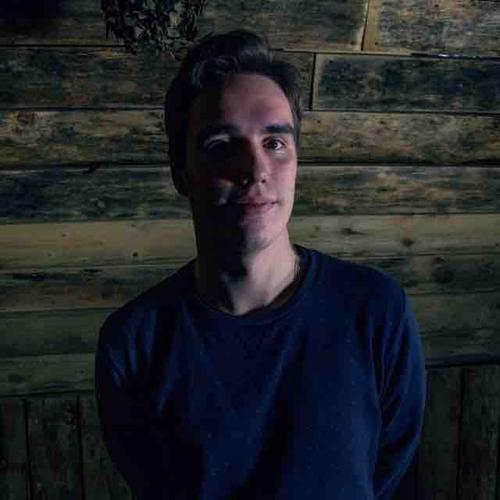      муж., 09.05.1997 г.р. (21 год)
     Контакты:
     +7-915-021-93-45
     lebedev.prod@yandex.ru
     http://vk.com/lampard45
Адрес проживания: МО, г. Мытищи, 2ой щелковский проезд, д.5к3
Опыт работы – 1 год 6 месяцев
Образование
Навыки

Microsoft Office, Final Cut Pro, Film Productions

август 20181 месяцКласс и К (Мытищи)
www.1klac.ru  

Продавец-консультант

Консультирование покупателей, обслуживание покупателей, прием товара, сортировка товара, поддержание чистоты в магазине, переоценкаянварь 2018 – апрель 2018
4 месяцаКонцертный Зал Чайковского
Московская Государственная Академическая Филармония (МГАФ) http://www.meloman.ru/ 

Капельдинер/гардеробщик

Консультирование посетителей, проверка билетов, запуск зрителей в зал/фойе, продажа программок/биноклей, работа в гардеробеавгуст 2017 
1 месяцНТВ, сериал “Свидетели”
http://www.ntv.ru/ 

Ассистент режиссера на площадке

Ведение монтажного листа, следить за синхронизацией картинки и звука, проверка хронометража, помощь режиссеруапрель 2017 – май 2017
2 месяцаПолнометражный художественный фильм “Розовое или колокольчик”

Ассистент на площадке

Постройка декораций, переноса оборудования, помощь съемочной команде, закупка реквизитаиюль 2016 – август 2016
2 месяцаКласс и К (Мытищи)
www.1klac.ru  

Продавец-консультант

Консультирование покупателей, обслуживание покупателей, прием товара, сортировка товара, поддержание чистоты в магазине, переоценкаавгуст 2015
1 месяцКласс и К (Мытищи)
www.1klac.ru  

Продавец-консультант

Консультирование покупателей, обслуживание покупателей, прием товара, сортировка товара, поддержание чистоты в магазине, переоценкамай 2015 – июль 2015
3 месяцаОАО РКК Энергия
www.energia.ru/ 

Стажер

Обработка деталей, обучение УЧПУиюль 2014 – август 2014
2 месяцаЖКХ №3 (Мытищи)

Разнорабочий

Чистка помещений, утепление труб, покраска, погрузка/разгрузка автомобилейиюль 2013 – август 2013
2 месяцаЖКХ №3 (Мытищи)

Разнорабочий

Чистка помещений, утепление труб, покраска, погрузка/разгрузка автомобилей2018 – 2024 г.г.Российский Государственный Институт Сценических Искусств (РГИСИ)

высшее образование
Продюсерский факультет2016 - 2018 г.г.Институт Кино и Телевидения (ГИТР)

неоконченное высшее образование

Продюсерский факультет2012 – 2016 г.гККМТ

среднее специальное образование

Факультет технологии машиностроения